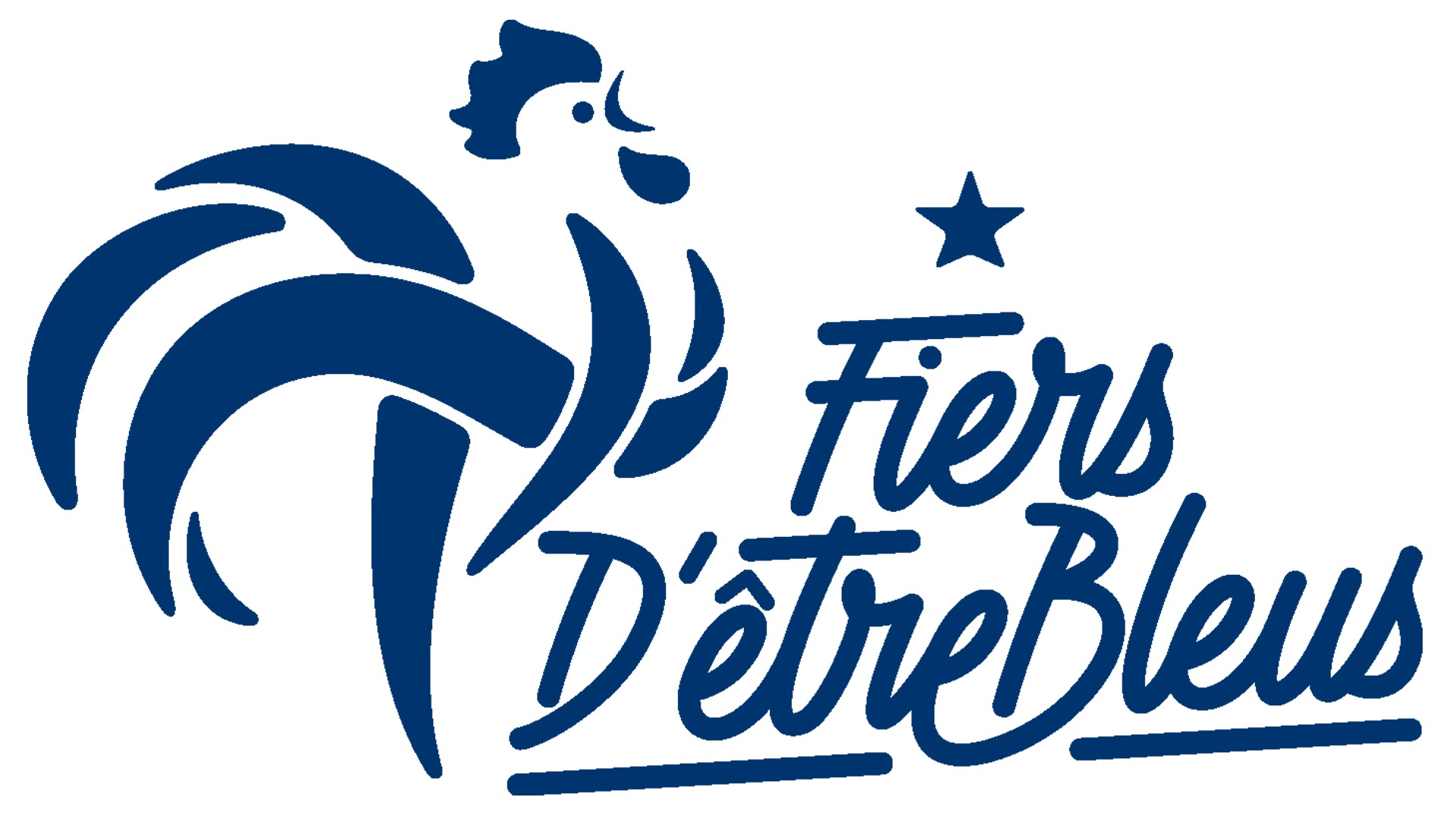 Championnat mixte.La compétition se déroule sur PlayStation 4.Dans la mesure du possible, les matchs de la compétition se dérouleront sur FIFA2022. Cependant, si accord entre les 2 joueurs d’un match, l’édition 2021 du jeu pourra également être utilisée.Le gamer devra posséder son compte PlayStation Network (PSN).Avoir plus de 14 ans et être licencié du District des Côtes d’Armor de Football.Vous devez affronter votre adversaire via le mode de matchs amicaux “Coup d’Envoi 90”. Puis invitez votre adversaire via son compte de jeu. Les réglages suivants doivent être utilisés :- Durée périodes : 6 minutes- Commandes : Tout- Vitesse de jeu : NormaleLe score doit être validé par les 2 joueurs et reporté dans le salon résultats dédié à votre groupe sur Discord.L’équipe organisatrice se donne le droit de pouvoir exclure une personne de la compétition sans aucune réclamation possible si elle juge un comportement inadéquat.Le gagnant sera qualifié pour la finale régionale organisée par la Ligue de Bretagne de Football).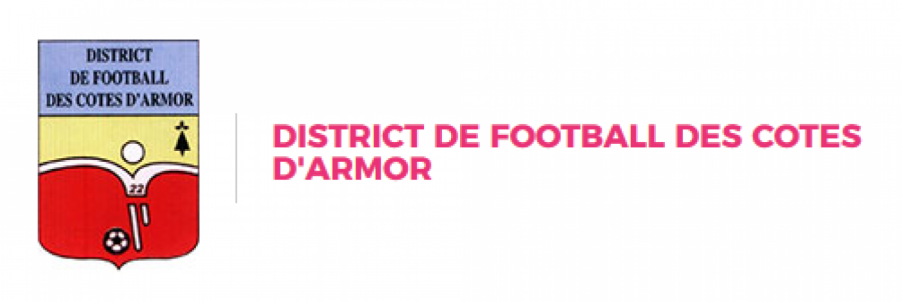 Elouan BLIN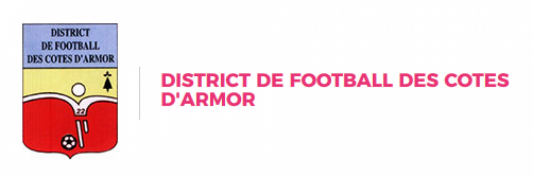 eblin@foot22.fff.fr06 85 06 89 37